Na Temelju članka 23. Pravilnika o izradbi i obrani završnog rada („Narodne novine br. 73/09“.) Školski prosudbeni odbor i Povjerenstvo donosiPOSLOVNIK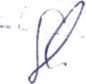 O RADU ŠKOLSKOG PROSUDBENOG ODBORA I POVJERENSTAVA ZA OBRANU ZAVRŠNOG RADAOPĆE ODREDBEČlanak 1.Ovim Poslovnikom uređuje se sadržaj i način izradbe i obrane završnog rada za učenike završnih razreda trogodišnjeg i četverogodišnjeg obrazovnog programa, koji se obrazuju u Srednjoj školi Biograd na Moru.Izrazi koji se u ovom pravilniku koriste za osobe u muškom rodu su neutralni i odnose se na muške i ženske osobe.Članak 2.Odredbe ovoga poslovnika primjenjuju se na rad članova na sjednicama odbora i povjerenstava.Članak 3.O pravilnoj primjeni odredaba ovoga poslovnika brinu se predsjednik odbora i predsjednik povjerenstva.SJEDNICE ODBORA I POVJERENSTVASazivanje pripremanje sjednicaČlanak 4.Odbor i povjerenstvo rade na sjednicama.Sjednice odbora i povjerenstva održavaju se u sjedištu Škole.Sjednice odbora i povjerenstva održavaju se prema godišnjem planu i programu rada, prema potrebi ili prema zaprimljenim zahtjevima i prigovorima.Članak 5.Sjednice odbora priprema i saziva ravnatelj Škole prema potrebi i pristiglim zahtjevima.Prijedlog za sazivanje sjednice može dati svaki član odbora odnosno povjerenstva.Članak 7.0 održavanju sjednice predsjedavatelj izvješćuje članove odbora odnosno povjerenstva usmeno ili preko oglasne ploče Škole.Tijek sjednice
Članak 8.Sjednici predsjedava predsjedavatelj odbora odnosno povjerenstva.Članak 9.Ako je na sjednici potreban broj članova odbora ili povjerenstva, predsjedavatelj započinje sjednicu. Za rad na sjednici potrebna je natpolovičan broj članova.Članak 10.Nakon utvrđenog dnevnog reda prelazi se na raspravu i zaključivanje o predmetima dnevnog reda.Članak 11.Članovi odbora ili povjerenstva mogu sudjelovati u raspravi prema redoslijedu kojim su se prijavili i uz dopuštenje predsjedavatelja.ODLUČIVANJEČlanak 12.Nakon završene rasprave o pojedinom predmetu odbor odnosno povjerenstvo pristupa odlučivanju.Članak 13.Prijedlog odluke, zaključka ili rješenja (u daljem tekstu: odluka) oblikuje predsjedavatelj odbora odnosno predsjedavatelj povjerenstva.Članak 14.Članovi odbora odnosno povjerenstva glasuju javno tako da se dizanjem ruke izjašnjavaju za ili protiv prijedloga odluke.Članak 15.Odbor može odlučivati ako je na sjednici nazočna većina članova odbora.Odluke odbora su pravovaljane ako za njih glasuje većina ukupnog broja članova odbora.Članak 16.Povjerenstvo može odlučivati samo u punom sastavu.Povjerenstvo u punom sastavu odlučuje većinom glasova svojih članova.Članak 17.Rezultate glasovanja odbora odnosno povjerenstva utvrđuje predsjedavatelj.Članak 18.Nakon rasprave i odlučivanja o predmetima dnevnog reda predsjedavatelj zaključuje sjednicu odbora odnosno povjerenstva.ZAPISNIKČlanak 19.O radu sjednice odbora odnosno povjerenstva vodi se zapisnik.Zapisnik vodi član odbora odnosno povjerenstva kojega na sjednici odredi predsjedavateljČlanak 20.Zapisnik potpisuju predsjedavatelj i zapisničar.IZRADBA IZRADBE ZAVRŠNOG RADAČlanak 21.Izradba završnog rada sastoji se od praktičnog rada i usmene obrane rada.Članak 22.Izradba treba sadržavati: naslovnu stranicu, sadržaj, sažetak, uvod, glavni dio razrade teme, zaključak, literaturu, priloge i posljednju stranicu radi upisivanja ocjene.Upute za izradu su sastavni dio ovog Poslovnika.Izradba završnog rada sadrži od 7 do 15 stranica.Članak 24.Obrana završnog rada traje do 30 minuta. Provodi se pred Povjerenstvom koje broji tri ili pet članova. Povjerenstvo čine: mentor, jedan ili dva nastavnika struke, razrednik, i predstavnik struke s kojom škola ima sklopljen ugovor.Članak 25.Izradbu završnog rada prati mentor učenika. Tijekom obrane vodi se zapisnik kojeg potpisuju predsjednik i članovi povjerenstva, kako je navedeno u obrascu zapisnika.Konzultacijski list prilaže se zapisniku i izradbi.Članak 26.Sve ostale odredbe za rad odbora i Povjerenstva, kao i za obranu završnog rada primjenjuju se iz Pravilnika o izradbi i obrani završnog rada.	^	PRIJELAZNE I ZAVRŠNE ODREDBEČlanak 27.Ovaj poslovnik može se mijenjati i dopunjavati samo na način i u postupku po kojem je donesen. Ovaj poslovnik stupa na snagu danom objavljivanja na oglasnoj ploči Škole, a objavljenje 07.07.2010.Klasa: 602-03/10-06/02 Urbroj: 2198/1-69-10-01 Biograd na Moru, 07. 07. 2010.Predsjednik Povjerenstva Željko Morović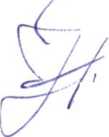 